FICHA DE REGISTRO DE EXPRESIONES Y/O MANIFESTACIONES CULTURALES DE COYOACÁNFICHA DE REGISTRO DE EXPRESIONES Y/O MANIFESTACIONES CULTURALES DE COYOACÁNNo. de registro: 20No. de registro: 20Nombre de la expresión y/o manifestación:Nombre de la expresión y/o manifestación:Rituales funerariosRituales funerariosNombre del pueblo o barrioNombre del pueblo o barrioPueblo de La CandelariaPueblo de La CandelariaUbicación geográfica: Ubicación geográfica: Croquis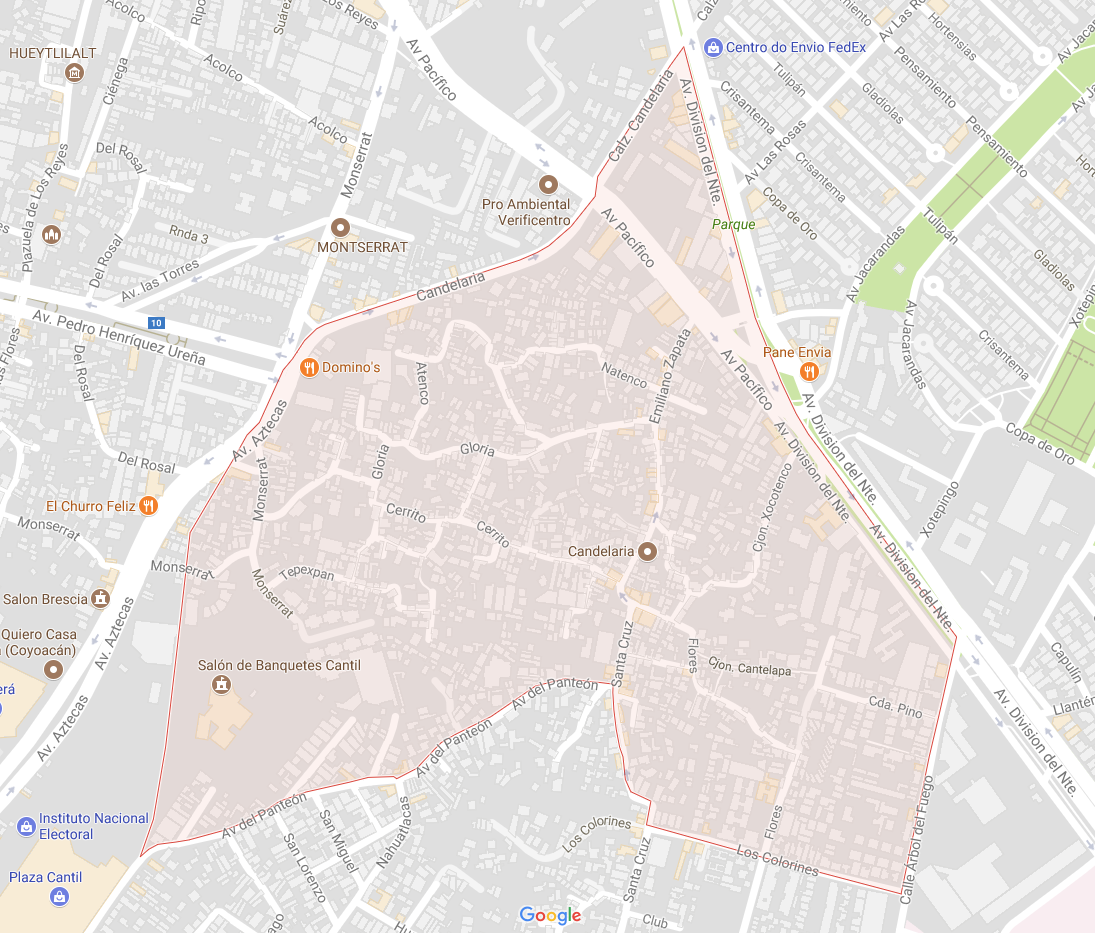 CroquisSe ubica al sur de la Ciudad de México, colinda al noroeste con el pueblo de Los Reyes; al oriente con la colonia Ciudad Jardín; al sureste con el pueblo de San Pablo Tepetlapa; y al sur con la Colonia Ampliación Candelaria.Se ubica al sur de la Ciudad de México, colinda al noroeste con el pueblo de Los Reyes; al oriente con la colonia Ciudad Jardín; al sureste con el pueblo de San Pablo Tepetlapa; y al sur con la Colonia Ampliación Candelaria.CroquisCroquisÁrea de influenciaÁrea de influenciaÁmbito patrimonial preponderanteÁmbito patrimonial preponderanteMúltiple (otras localidades)(    )Patrimonio inmaterial( X  )Unitaria (local)( X )Patrimonio material(      )Patrimonio natural o biocultural(  X  )CategoríasCategoríasOtro (especifique)Otro (especifique)Artes y oficios(    )Fiestas comunitarias(    )Gastronomía(      )Medicina tradicional(      )Música y danzas(     )Peregrinaciones y procesiones a lugares sagrados(    )Saberes, memoria y tradición oral(   )Vida y organización comunitaria(  X  )Árboles, vegetación y bosques(      )Animales y ganadería(      )Paisajes naturales(      )Rocas y cuevas (     )Otros(  X  )Conservación y riesgosConservación y riesgosConservación y riesgosConservación y riesgosPráctica en riesgoNivel de RiesgoAltoMedio Bajo(  X  )(    )(  X  )(   )Observaciones: Muchas de las prácticas tradicionales han ido modificándose en gran medida por la estandarización de los servicios ofrecidos por las agencias funerarias. Por otra parte, las antiguas tradiciones de una comunidad de matriz campesina, como por ejemplo el esparcir las frescas hojas de fresno debajo del petate sobre el que se colocaba al difunto para velarlo, han ido desapareciendo a la par que los elementos del entorno natural que formaban parte y daban sustento a estas expresiones culturales.Observaciones: Muchas de las prácticas tradicionales han ido modificándose en gran medida por la estandarización de los servicios ofrecidos por las agencias funerarias. Por otra parte, las antiguas tradiciones de una comunidad de matriz campesina, como por ejemplo el esparcir las frescas hojas de fresno debajo del petate sobre el que se colocaba al difunto para velarlo, han ido desapareciendo a la par que los elementos del entorno natural que formaban parte y daban sustento a estas expresiones culturales.Práctica fuera de riesgo(     )Observaciones: Muchas de las prácticas tradicionales han ido modificándose en gran medida por la estandarización de los servicios ofrecidos por las agencias funerarias. Por otra parte, las antiguas tradiciones de una comunidad de matriz campesina, como por ejemplo el esparcir las frescas hojas de fresno debajo del petate sobre el que se colocaba al difunto para velarlo, han ido desapareciendo a la par que los elementos del entorno natural que formaban parte y daban sustento a estas expresiones culturales.Observaciones: Muchas de las prácticas tradicionales han ido modificándose en gran medida por la estandarización de los servicios ofrecidos por las agencias funerarias. Por otra parte, las antiguas tradiciones de una comunidad de matriz campesina, como por ejemplo el esparcir las frescas hojas de fresno debajo del petate sobre el que se colocaba al difunto para velarlo, han ido desapareciendo a la par que los elementos del entorno natural que formaban parte y daban sustento a estas expresiones culturales.Práctica con apoyo para su conservación(     )Observaciones: Muchas de las prácticas tradicionales han ido modificándose en gran medida por la estandarización de los servicios ofrecidos por las agencias funerarias. Por otra parte, las antiguas tradiciones de una comunidad de matriz campesina, como por ejemplo el esparcir las frescas hojas de fresno debajo del petate sobre el que se colocaba al difunto para velarlo, han ido desapareciendo a la par que los elementos del entorno natural que formaban parte y daban sustento a estas expresiones culturales.Observaciones: Muchas de las prácticas tradicionales han ido modificándose en gran medida por la estandarización de los servicios ofrecidos por las agencias funerarias. Por otra parte, las antiguas tradiciones de una comunidad de matriz campesina, como por ejemplo el esparcir las frescas hojas de fresno debajo del petate sobre el que se colocaba al difunto para velarlo, han ido desapareciendo a la par que los elementos del entorno natural que formaban parte y daban sustento a estas expresiones culturales.Práctica sin apoyo para su conservación( X  )Observaciones: Muchas de las prácticas tradicionales han ido modificándose en gran medida por la estandarización de los servicios ofrecidos por las agencias funerarias. Por otra parte, las antiguas tradiciones de una comunidad de matriz campesina, como por ejemplo el esparcir las frescas hojas de fresno debajo del petate sobre el que se colocaba al difunto para velarlo, han ido desapareciendo a la par que los elementos del entorno natural que formaban parte y daban sustento a estas expresiones culturales.Observaciones: Muchas de las prácticas tradicionales han ido modificándose en gran medida por la estandarización de los servicios ofrecidos por las agencias funerarias. Por otra parte, las antiguas tradiciones de una comunidad de matriz campesina, como por ejemplo el esparcir las frescas hojas de fresno debajo del petate sobre el que se colocaba al difunto para velarlo, han ido desapareciendo a la par que los elementos del entorno natural que formaban parte y daban sustento a estas expresiones culturales.Descripción de la manifestación y/o expresión culturalDescripción de la manifestación y/o expresión culturalDescripción de la manifestación y/o expresión culturalDescripción de la manifestación y/o expresión culturalEl doblar de las campanas anuncia a la comunidad el fallecimiento de una persona. El campanero suele ser el mismo que tuvo a cargo cavar la fosa en el panteón comunitario que se encuentra en la parte posterior de la parroquia.Los familiares y padrinos del difunto se hacen cargo de la preparación de los servicios tanto para el velorio como para la inhumación, sea que decidan vestirlo a la manera tradicional, en la que se acostumbraba vestir de blanco si los finados son niños o mujeres vírgenes, a las mujeres muy devotas con su escapulario y su atuendo, si pertenecían a alguna orden religiosa, o bien, solicitan la atención de una agencia para embalsamarlos y vestirlos con las prendas de su elección. Antes se proveía al cuerpo del difunto con un crucifijo y una vela en la mano izquierda, y en la derecha una vara de membrillo para que se abra paso al enfrentar las vicisitudes que encontrarán durante el camino al más allá, aunque esta costumbre ha venido en desuso.En el lugar donde la persona falleció, o en el que habrá de colocarse el féretro para el velorio, se coloca “la sombra” que consiste en una cruz de cal, adornada alrededor con flores y veladoras, así como un recipiente con vinagre y cebolla, para absorber las posibles emanaciones del cuerpo del finado.Se pide a algún rezandero miembro de la comunidad que dirija el rosario que da inicio a la velación, durante la cual se ofrece café con peluca —refiriéndose a un tipo de pan triangular con una cabecita, el cual sugería la forma de peluca y que solía hornearse en las antiguas panaderías, pero en la actualidad se ha sustituido con pan bolillo—, cigarros y una copita de licor que ayudará a los asistentes a permanecer despiertos durante la noche.Al día siguiente llevan al difunto al cementerio; recorrido que se hace a pie, puesto que la estreches de las calles del pueblo impiden el uso de carrozas u otro medio de transporte. Nueve días toma el trayecto del difunto para llegar al reino de la Gloria, creencia que justifica la práctica del novenario. Al noveno día, antes de la Santa Misa, la sombra se adorna con un corazón de flores y, conforme se van rezando los misterios, se van levantando las flores y cada una de las cuatro secciones de la cruz de cal. Al final, esta última se introduce en una pequeña caja y se lleva al panteón.El doblar de las campanas anuncia a la comunidad el fallecimiento de una persona. El campanero suele ser el mismo que tuvo a cargo cavar la fosa en el panteón comunitario que se encuentra en la parte posterior de la parroquia.Los familiares y padrinos del difunto se hacen cargo de la preparación de los servicios tanto para el velorio como para la inhumación, sea que decidan vestirlo a la manera tradicional, en la que se acostumbraba vestir de blanco si los finados son niños o mujeres vírgenes, a las mujeres muy devotas con su escapulario y su atuendo, si pertenecían a alguna orden religiosa, o bien, solicitan la atención de una agencia para embalsamarlos y vestirlos con las prendas de su elección. Antes se proveía al cuerpo del difunto con un crucifijo y una vela en la mano izquierda, y en la derecha una vara de membrillo para que se abra paso al enfrentar las vicisitudes que encontrarán durante el camino al más allá, aunque esta costumbre ha venido en desuso.En el lugar donde la persona falleció, o en el que habrá de colocarse el féretro para el velorio, se coloca “la sombra” que consiste en una cruz de cal, adornada alrededor con flores y veladoras, así como un recipiente con vinagre y cebolla, para absorber las posibles emanaciones del cuerpo del finado.Se pide a algún rezandero miembro de la comunidad que dirija el rosario que da inicio a la velación, durante la cual se ofrece café con peluca —refiriéndose a un tipo de pan triangular con una cabecita, el cual sugería la forma de peluca y que solía hornearse en las antiguas panaderías, pero en la actualidad se ha sustituido con pan bolillo—, cigarros y una copita de licor que ayudará a los asistentes a permanecer despiertos durante la noche.Al día siguiente llevan al difunto al cementerio; recorrido que se hace a pie, puesto que la estreches de las calles del pueblo impiden el uso de carrozas u otro medio de transporte. Nueve días toma el trayecto del difunto para llegar al reino de la Gloria, creencia que justifica la práctica del novenario. Al noveno día, antes de la Santa Misa, la sombra se adorna con un corazón de flores y, conforme se van rezando los misterios, se van levantando las flores y cada una de las cuatro secciones de la cruz de cal. Al final, esta última se introduce en una pequeña caja y se lleva al panteón.El doblar de las campanas anuncia a la comunidad el fallecimiento de una persona. El campanero suele ser el mismo que tuvo a cargo cavar la fosa en el panteón comunitario que se encuentra en la parte posterior de la parroquia.Los familiares y padrinos del difunto se hacen cargo de la preparación de los servicios tanto para el velorio como para la inhumación, sea que decidan vestirlo a la manera tradicional, en la que se acostumbraba vestir de blanco si los finados son niños o mujeres vírgenes, a las mujeres muy devotas con su escapulario y su atuendo, si pertenecían a alguna orden religiosa, o bien, solicitan la atención de una agencia para embalsamarlos y vestirlos con las prendas de su elección. Antes se proveía al cuerpo del difunto con un crucifijo y una vela en la mano izquierda, y en la derecha una vara de membrillo para que se abra paso al enfrentar las vicisitudes que encontrarán durante el camino al más allá, aunque esta costumbre ha venido en desuso.En el lugar donde la persona falleció, o en el que habrá de colocarse el féretro para el velorio, se coloca “la sombra” que consiste en una cruz de cal, adornada alrededor con flores y veladoras, así como un recipiente con vinagre y cebolla, para absorber las posibles emanaciones del cuerpo del finado.Se pide a algún rezandero miembro de la comunidad que dirija el rosario que da inicio a la velación, durante la cual se ofrece café con peluca —refiriéndose a un tipo de pan triangular con una cabecita, el cual sugería la forma de peluca y que solía hornearse en las antiguas panaderías, pero en la actualidad se ha sustituido con pan bolillo—, cigarros y una copita de licor que ayudará a los asistentes a permanecer despiertos durante la noche.Al día siguiente llevan al difunto al cementerio; recorrido que se hace a pie, puesto que la estreches de las calles del pueblo impiden el uso de carrozas u otro medio de transporte. Nueve días toma el trayecto del difunto para llegar al reino de la Gloria, creencia que justifica la práctica del novenario. Al noveno día, antes de la Santa Misa, la sombra se adorna con un corazón de flores y, conforme se van rezando los misterios, se van levantando las flores y cada una de las cuatro secciones de la cruz de cal. Al final, esta última se introduce en una pequeña caja y se lleva al panteón.El doblar de las campanas anuncia a la comunidad el fallecimiento de una persona. El campanero suele ser el mismo que tuvo a cargo cavar la fosa en el panteón comunitario que se encuentra en la parte posterior de la parroquia.Los familiares y padrinos del difunto se hacen cargo de la preparación de los servicios tanto para el velorio como para la inhumación, sea que decidan vestirlo a la manera tradicional, en la que se acostumbraba vestir de blanco si los finados son niños o mujeres vírgenes, a las mujeres muy devotas con su escapulario y su atuendo, si pertenecían a alguna orden religiosa, o bien, solicitan la atención de una agencia para embalsamarlos y vestirlos con las prendas de su elección. Antes se proveía al cuerpo del difunto con un crucifijo y una vela en la mano izquierda, y en la derecha una vara de membrillo para que se abra paso al enfrentar las vicisitudes que encontrarán durante el camino al más allá, aunque esta costumbre ha venido en desuso.En el lugar donde la persona falleció, o en el que habrá de colocarse el féretro para el velorio, se coloca “la sombra” que consiste en una cruz de cal, adornada alrededor con flores y veladoras, así como un recipiente con vinagre y cebolla, para absorber las posibles emanaciones del cuerpo del finado.Se pide a algún rezandero miembro de la comunidad que dirija el rosario que da inicio a la velación, durante la cual se ofrece café con peluca —refiriéndose a un tipo de pan triangular con una cabecita, el cual sugería la forma de peluca y que solía hornearse en las antiguas panaderías, pero en la actualidad se ha sustituido con pan bolillo—, cigarros y una copita de licor que ayudará a los asistentes a permanecer despiertos durante la noche.Al día siguiente llevan al difunto al cementerio; recorrido que se hace a pie, puesto que la estreches de las calles del pueblo impiden el uso de carrozas u otro medio de transporte. Nueve días toma el trayecto del difunto para llegar al reino de la Gloria, creencia que justifica la práctica del novenario. Al noveno día, antes de la Santa Misa, la sombra se adorna con un corazón de flores y, conforme se van rezando los misterios, se van levantando las flores y cada una de las cuatro secciones de la cruz de cal. Al final, esta última se introduce en una pequeña caja y se lleva al panteón.Fecha de celebración de la manifestación y/o expresión cultural: Fecha de celebración de la manifestación y/o expresión cultural: Fecha de celebración de la manifestación y/o expresión cultural: Fecha de celebración de la manifestación y/o expresión cultural: Importancia y significado para la comunidadImportancia y significado para la comunidadImportancia y significado para la comunidadImportancia y significado para la comunidadLa sólida comunión que establecen las familias de La Candelaria con sus ancestros se hace patente de muy variadas maneras, entre otras, mediante el apego a sus tradiciones o con la visita que realizan cada fin de semana a acicalar las tumbas de sus difuntos.La sólida comunión que establecen las familias de La Candelaria con sus ancestros se hace patente de muy variadas maneras, entre otras, mediante el apego a sus tradiciones o con la visita que realizan cada fin de semana a acicalar las tumbas de sus difuntos.La sólida comunión que establecen las familias de La Candelaria con sus ancestros se hace patente de muy variadas maneras, entre otras, mediante el apego a sus tradiciones o con la visita que realizan cada fin de semana a acicalar las tumbas de sus difuntos.La sólida comunión que establecen las familias de La Candelaria con sus ancestros se hace patente de muy variadas maneras, entre otras, mediante el apego a sus tradiciones o con la visita que realizan cada fin de semana a acicalar las tumbas de sus difuntos.Bibliografía existenteBibliografía existenteBibliografía existenteBibliografía existenteLagarriga Attias, Isabel. La celebración del Día de Muertos en la Candelaria, Coyoacán. Cuadernos del Patrimonio Cultural y Turismo. No. 16. pp. 165-175. Coordinación Nacional de Patrimonio Cultural y Turismo. Secretaría de Cultura. 2006.Romero Tovar, María Teresa. Memoria y defensa de los panteones comunitarios del Distrito Federal. Revista Nueva Antropología. No. 73. Pp 9-33. Asociación Nueva Antropología A.C. UNAM. 2010.Gómez Ríos, Angélica. Un día en la vida del pueblo de La Candelaria. Revista Eureka. Vol. 12. pp. 92-107. Centro de Documentación, Investigación y Difusión en Psicología Científica. Asunción, Paraguay. 2015.Corona de la Peña, Laura. Pasajes de una historia. El trabajo floral en los pueblos de la Candelaria y Los Reyes Coyoacán, 1940-2011. Tesis para optar por el grado de Doctora en Historia y Etnohistoria. Escuela Nacional de Antropología e Historia, INAH. 2011.Corona de la Peña, Laura. Las visitas del Señor de la Misericordia como expresión de la construcción cultural y de la memoria histórica, 1940-2007. Tesis para optar por el grado de Maestra en Historia y Etnohistoria. Escuela Nacional de Antropología e Historia, INAH. 2007.Campos Cázares, María Eugenia. Estudio etnográfico del pueblo de La Candelaria, Coyoacán. Las mayordomías y la actividad social. Tesis de Maestría en Estudios Políticos y Sociales. Facultad de Ciencias Políticas y Sociales. UNAM. 2011.Campos Cázares, María Eugenia. Mayordomía A. C. Una forma de organización social en México, D. F. Revista Inclusiones. Revista de Humanidades y Ciencias Sociales. Volumen 1 - Número 1 - enero/marzo 2014 pp. 59-72. Universidad de Los Lagos, Santiago de Chile.Safa Barraza, Patricia, 1998, Vecinos y vecindarios en la ciudad de México. Un estudio sobre la construcción de las identidades vecinales en Coyoacán, D.F., MA Porrúa, México.Aceves Lozano, Jorge E. Memorias del vecindario: de una historia oral de La Candelaria Coyoacán. Alteridades, 1998. 8 (15): Págs. 67-81. UAM, Iztapalapa. CDMX.Lagarriga Attias, Isabel. La celebración del Día de Muertos en la Candelaria, Coyoacán. Cuadernos del Patrimonio Cultural y Turismo. No. 16. pp. 165-175. Coordinación Nacional de Patrimonio Cultural y Turismo. Secretaría de Cultura. 2006.Romero Tovar, María Teresa. Memoria y defensa de los panteones comunitarios del Distrito Federal. Revista Nueva Antropología. No. 73. Pp 9-33. Asociación Nueva Antropología A.C. UNAM. 2010.Gómez Ríos, Angélica. Un día en la vida del pueblo de La Candelaria. Revista Eureka. Vol. 12. pp. 92-107. Centro de Documentación, Investigación y Difusión en Psicología Científica. Asunción, Paraguay. 2015.Corona de la Peña, Laura. Pasajes de una historia. El trabajo floral en los pueblos de la Candelaria y Los Reyes Coyoacán, 1940-2011. Tesis para optar por el grado de Doctora en Historia y Etnohistoria. Escuela Nacional de Antropología e Historia, INAH. 2011.Corona de la Peña, Laura. Las visitas del Señor de la Misericordia como expresión de la construcción cultural y de la memoria histórica, 1940-2007. Tesis para optar por el grado de Maestra en Historia y Etnohistoria. Escuela Nacional de Antropología e Historia, INAH. 2007.Campos Cázares, María Eugenia. Estudio etnográfico del pueblo de La Candelaria, Coyoacán. Las mayordomías y la actividad social. Tesis de Maestría en Estudios Políticos y Sociales. Facultad de Ciencias Políticas y Sociales. UNAM. 2011.Campos Cázares, María Eugenia. Mayordomía A. C. Una forma de organización social en México, D. F. Revista Inclusiones. Revista de Humanidades y Ciencias Sociales. Volumen 1 - Número 1 - enero/marzo 2014 pp. 59-72. Universidad de Los Lagos, Santiago de Chile.Safa Barraza, Patricia, 1998, Vecinos y vecindarios en la ciudad de México. Un estudio sobre la construcción de las identidades vecinales en Coyoacán, D.F., MA Porrúa, México.Aceves Lozano, Jorge E. Memorias del vecindario: de una historia oral de La Candelaria Coyoacán. Alteridades, 1998. 8 (15): Págs. 67-81. UAM, Iztapalapa. CDMX.Lagarriga Attias, Isabel. La celebración del Día de Muertos en la Candelaria, Coyoacán. Cuadernos del Patrimonio Cultural y Turismo. No. 16. pp. 165-175. Coordinación Nacional de Patrimonio Cultural y Turismo. Secretaría de Cultura. 2006.Romero Tovar, María Teresa. Memoria y defensa de los panteones comunitarios del Distrito Federal. Revista Nueva Antropología. No. 73. Pp 9-33. Asociación Nueva Antropología A.C. UNAM. 2010.Gómez Ríos, Angélica. Un día en la vida del pueblo de La Candelaria. Revista Eureka. Vol. 12. pp. 92-107. Centro de Documentación, Investigación y Difusión en Psicología Científica. Asunción, Paraguay. 2015.Corona de la Peña, Laura. Pasajes de una historia. El trabajo floral en los pueblos de la Candelaria y Los Reyes Coyoacán, 1940-2011. Tesis para optar por el grado de Doctora en Historia y Etnohistoria. Escuela Nacional de Antropología e Historia, INAH. 2011.Corona de la Peña, Laura. Las visitas del Señor de la Misericordia como expresión de la construcción cultural y de la memoria histórica, 1940-2007. Tesis para optar por el grado de Maestra en Historia y Etnohistoria. Escuela Nacional de Antropología e Historia, INAH. 2007.Campos Cázares, María Eugenia. Estudio etnográfico del pueblo de La Candelaria, Coyoacán. Las mayordomías y la actividad social. Tesis de Maestría en Estudios Políticos y Sociales. Facultad de Ciencias Políticas y Sociales. UNAM. 2011.Campos Cázares, María Eugenia. Mayordomía A. C. Una forma de organización social en México, D. F. Revista Inclusiones. Revista de Humanidades y Ciencias Sociales. Volumen 1 - Número 1 - enero/marzo 2014 pp. 59-72. Universidad de Los Lagos, Santiago de Chile.Safa Barraza, Patricia, 1998, Vecinos y vecindarios en la ciudad de México. Un estudio sobre la construcción de las identidades vecinales en Coyoacán, D.F., MA Porrúa, México.Aceves Lozano, Jorge E. Memorias del vecindario: de una historia oral de La Candelaria Coyoacán. Alteridades, 1998. 8 (15): Págs. 67-81. UAM, Iztapalapa. CDMX.Lagarriga Attias, Isabel. La celebración del Día de Muertos en la Candelaria, Coyoacán. Cuadernos del Patrimonio Cultural y Turismo. No. 16. pp. 165-175. Coordinación Nacional de Patrimonio Cultural y Turismo. Secretaría de Cultura. 2006.Romero Tovar, María Teresa. Memoria y defensa de los panteones comunitarios del Distrito Federal. Revista Nueva Antropología. No. 73. Pp 9-33. Asociación Nueva Antropología A.C. UNAM. 2010.Gómez Ríos, Angélica. Un día en la vida del pueblo de La Candelaria. Revista Eureka. Vol. 12. pp. 92-107. Centro de Documentación, Investigación y Difusión en Psicología Científica. Asunción, Paraguay. 2015.Corona de la Peña, Laura. Pasajes de una historia. El trabajo floral en los pueblos de la Candelaria y Los Reyes Coyoacán, 1940-2011. Tesis para optar por el grado de Doctora en Historia y Etnohistoria. Escuela Nacional de Antropología e Historia, INAH. 2011.Corona de la Peña, Laura. Las visitas del Señor de la Misericordia como expresión de la construcción cultural y de la memoria histórica, 1940-2007. Tesis para optar por el grado de Maestra en Historia y Etnohistoria. Escuela Nacional de Antropología e Historia, INAH. 2007.Campos Cázares, María Eugenia. Estudio etnográfico del pueblo de La Candelaria, Coyoacán. Las mayordomías y la actividad social. Tesis de Maestría en Estudios Políticos y Sociales. Facultad de Ciencias Políticas y Sociales. UNAM. 2011.Campos Cázares, María Eugenia. Mayordomía A. C. Una forma de organización social en México, D. F. Revista Inclusiones. Revista de Humanidades y Ciencias Sociales. Volumen 1 - Número 1 - enero/marzo 2014 pp. 59-72. Universidad de Los Lagos, Santiago de Chile.Safa Barraza, Patricia, 1998, Vecinos y vecindarios en la ciudad de México. Un estudio sobre la construcción de las identidades vecinales en Coyoacán, D.F., MA Porrúa, México.Aceves Lozano, Jorge E. Memorias del vecindario: de una historia oral de La Candelaria Coyoacán. Alteridades, 1998. 8 (15): Págs. 67-81. UAM, Iztapalapa. CDMX.Anexos Memoria de la expresión y/o manifestación culturalAnexos Memoria de la expresión y/o manifestación culturalAnexos Memoria de la expresión y/o manifestación culturalAnexos Memoria de la expresión y/o manifestación culturalDocumentos (    )    Videos (     )   Fotografías (    )   otro (especifique) __________________Documentos (    )    Videos (     )   Fotografías (    )   otro (especifique) __________________Documentos (    )    Videos (     )   Fotografías (    )   otro (especifique) __________________Documentos (    )    Videos (     )   Fotografías (    )   otro (especifique) __________________Datos del responsable de la informaciónDatos del responsable de la informaciónDatos del responsable de la informaciónDatos del responsable de la informaciónNombre: Isaac ToporekCorreo electrónico: topo.grafico57@gmail.comTeléfono: 5566966423Nombre: Isaac ToporekCorreo electrónico: topo.grafico57@gmail.comTeléfono: 5566966423Nombre: Isaac ToporekCorreo electrónico: topo.grafico57@gmail.comTeléfono: 5566966423Nombre: Isaac ToporekCorreo electrónico: topo.grafico57@gmail.comTeléfono: 5566966423Fecha de llenado de la ficha: 22 de octubre de 2017Fecha de llenado de la ficha: 22 de octubre de 2017Fecha de llenado de la ficha: 22 de octubre de 2017Fecha de llenado de la ficha: 22 de octubre de 2017Corroboración y autorización de la informaciónCorroboración y autorización de la informaciónCorroboración y autorización de la informaciónCorroboración y autorización de la informaciónNombreCargoObservacionesFirma